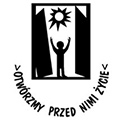            Gryfino, marzec 2018Informacje ogólnePodstawowe dane: firma, siedziba i adres, numer KRS, inne
Adres siedziby:
Pozostałe dane:Członkowie zarządu wg stanu na 31.12.2017 r.:- Elżbieta Wiśniewska 	-   Przewodnicząca Zarządu Koła- Jadwiga Telszewska	-   Sekretarz Zarządu Koła- Wioleta Tkaczyk		-   Skarbnik Zarządu Koła- Łucja Skiba		-   Członek Zarządu KołaCzas trwania działalności jednostki (jeżeli jest ograniczony)PSOUU Koło w Gryfinie rozpoczęło działalność jako terytorialna jednostka wewnętrzna Polskiego Stowarzyszenia na Rzecz Osób z Upośledzeniem Umysłowym w Warszawie 27 maja 1993 roku. Od 22 stycznia 2010 roku po uzyskaniu osobowości prawnej Koło prowadzi działalność jako jednostka samodzielna. Od 14 listopada 2016 roku Koło istnieje pod nazwą Polskie Stowarzyszenie na rzecz Osób z Niepełnosprawnością Intelektualną Koło w Gryfinie, PSONI Koło w Gryfinie.Podstawowy przedmiot działalności koła jest określony wg PKD – 9499Z jako działalność pozostałych organizacji członkowskich, gdzie indziej niesklasyfikowana.Celem określonym przez statut jest działanie na rzecz wyrównywania szans osób z niepełnosprawnością intelektualną, tworzenie warunków przestrzegania wobec nich praw człowieka, prowadzenie ich   ku aktywnemu uczestnictwu w życiu społecznym, działanie na rzecz ochrony ich zdrowia oraz wspieranie ich rodzin.Koło obejmuje swoją działalnością dwie placówki: Warsztat Terapii Zajęciowej oraz Zespół Rehabilitacyjno-Terapeutyczny za pośrednictwem których realizuje zadania statutowe zlecone zarówno przez administrację państwową, samorządową jak i zadania własne.Stowarzyszenie nie posiada w swych strukturach wyodrębnionych jednostek samodzielnie sporządzających bilans.Stowarzyszenie prowadzi działalność nieodpłatną.Okres objęty sprawozdaniem finansowymNiniejsze sprawozdanie finansowe obejmuje okresod 1 stycznia 2017 roku do 31 grudnia 2017 roku.4.Kontynuacja działalnościSprawozdanie zostało sporządzone przy założeniu zasady kontynuowania działalności.                     Nie stwierdzono istotnych zagrożeń w tym zakresie.5. Stosowane zasady (polityka) rachunkowości:1) Księgi rachunkowe koła są prowadzone stosownie do zasad (polityki) rachunkowości ustalonych Uchwałą Nr 11/10 z 26.01’2010 r. przez Zarząd Koła z mocą obowiązująca od 22.01.2010 r. przyjętych na podstawie art. 4 oraz art. 9 i 10 ust.2 ustawy z dnia 29 września 1994 r.                              o rachunkowości (Dz.U. z  2002 r. Nr 76, poz.694) oraz zaktualizowanych  przez walne zebranie członków 27 lutego 2017 r. uchwałą nr 10a/17. Aktualizacja dotyczy stosowania przez Koło nowego wzoru sprawozdania finansowego przeznaczonego dla organizacji pozarządowych obowiązującego od roku obrotowego zaczynającego się 1 stycznia 2017r. wynikających ze  zmian ustawy o rachunkowości z 15 grudnia 2016 r. ogłoszonych w dzienniku ustaw z 11 stycznia 2017 r. pod pozycją 61.2) Rokiem obrotowym jest rok kalendarzowy.3) Metody wyceny aktywów i pasywów.4) Wynik finansowy oraz sprawozdanie finansowe.Wynik finansowy oraz sprawozdanie finansowe sporządzono zgodnie ze zaktualizowanymi zasadami rachunkowości.Gryfino, 31.03’2018 r.……………………………………					………………………………………   (podpis osoby sporządzającej)					    (podpisy osób zatwierdzających)Sprawozdanie finansoweza 2017 rokInformacje ogólneNumer identyfikacyjny REGON320799231Numer NIP8581644110NazwaPOLSKIE STOWARZYSZENIE NA RZECZ OSÓB Z NIEPEŁNOSPRAWNOŚCIĄ INTELEKTUALNĄ -KOŁO W GRYFINIEWojewództwoZACHODNIOPOMORSKIE PowiatGRYFIŃSKIGmina/Dzielnica lub DelegaturaGRYFINO - MIASTOUlica, miejscowośćUL. SZCZECIŃSKA 33 , GRYFINOPoczta74-100 GRYFINOKod i nazwa podstawowej formy prawnej1 - OSOBA PRAWNAKod i nazwa szczególnej formy prawnej55 - STOWARZYSZENIAKod i nazwa formy własności215 - WŁASNOŚĆ PRYWATNA KRAJOWA POZOSTAŁAKod i nazwa przeważającego rodzaju działalności wg PKD 20079499Z - DZIAŁALNOŚĆ POZOSTAŁYCH ORGANIZACJI CZŁONKOWSKICH, GDZIE INDZIEJ NIESKLASYFIKOWANAData powstania jako jednostki wewnętrznej w ramach ZG PSOUU w Warszawie1993-05-27Data uzyskania przez podmiotu osobowości prawnej2010-01-22Data rozpoczęcia działalności2010-01-22Data wpisu jako osoby prawnej do REGON2010-03-03Organ rejestrowy / ewidencyjnySĄD REJONOWY SZCZECIN-CENTRUM W SZCZECINIE, XIII WYDZIAŁ GOSPODARCZY KRAJOWEGO REJESTRU SĄDOWEGONazwa rejestru / ewidencjiREJESTR STOWARZYSZEŃ, INNYCH ORGANIZACJI SPOŁECZNYCH I ZAWODOWYCH, FUNDACJI ORAZ PUBLICZNYCH ZAKŁADÓW OPIEKI ZDROWOTNEJNumer nadany przez organ rejestrowy / ewidencyjny0000347182L.p.Składnik aktywów i pasywówZasady wyceny1.Środki trwałe oraz wartości niematerialne i prawneCena nabycia lub koszt wytworzenia pomniejszona o odpisy amortyzacyjne lub umorzeniowe 2.Środki trwałe w budowieOgół kosztów pozostających w bezpośrednim związku z ich nabyciem lub wytworzeniem 3.Udziały w innych jednostkach albo inne inwestycje zaliczone do aktywów trwałych                                                                                                                                                                                                                                                                                                                                                                                                                                                     Cena nabycia. Wartość w cenie nabycia można przeszacować do wartości w cenie rynkowej a różnicę z przeszacowania rozliczyć zgodnie z art. 35 ust. 44.Inwestycje krótkoterminoweCena (wartość) rynkowa lub cena nabycia zależnie od tego, która z nich jest niższa 5.Rzeczowe składniki aktywów obrotowychCena nabycia lub koszt wytworzenia nie wyższy od cen ich sprzedaży na dzień bilansowy6.Krótkoterminowe aktywa finansoweW wartości nominalnej (spis z natury kas, potwierdzenia sald, środki na rachunkach bakowych)                                                                                                                                                                                                                                                                                                                                                                                                                                                                            7.Należności  i  roszczeniaW kwocie wymaganej zapłaty8.Zobowiązania                                                                                                                                                                                                                                                                                                                                                                                                                                                                                                                                                                                                                                                                                                                                                                                                                                                                                                                                                                                                                                                                                                                                                                                                             W kwocie wymaganej zapłaty9.RezerwyW uzasadnionej, wiarygodnie oszacowanej wartości10.Fundusze i kapitały, pozostałe aktywa i pasywaWartość nominalna11.AmortyzacjaOdpisy amortyzacyjne (umorzeniowe) ustala się metodą liniową, składniki majątku  trwałego o charakterze wyposażenia o niskiej wartości początkowej od 0,00 zł do 3.500 zł odpisywane są jednorazowo w koszty uzyskania przychodów w miesiącu oddania ich do użytkowania